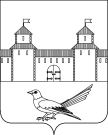 от 17.11.2015 № 564-пО присвоении  адреса земельному участку Руководствуясь статьей 7 Земельного кодекса Российской Федерации от 25.10.2001г. №136-ФЗ, статьей 16 Федерального закона от 06.10.2003г. №131-ФЗ «Об общих принципах организации местного самоуправления в Российской Федерации», постановлением Правительства Российской Федерации от 19.11.2014г. №1221 «Об утверждении Правил присвоения, изменения и аннулирования адресов», приказом Министерства экономического развития Российской Федерации от 01.09.2014г. №540 «Об утверждении классификатора видов разрешенного использования земельных участков», решением Сорочинского городского Совета муниципального образования город Сорочинск Оренбургской области от 30.01.2015г. №375  «Об утверждении Положения о порядке присвоения, изменения и аннулирования адресов на территории муниципального образования город Сорочинск Оренбургской области», статьями 32, 35, 40 Устава муниципального образования Сорочинский городской округ Оренбургской области, кадастровым паспортом земельного участка от 27.10.2015г. №56/15-688164, свидетельством о праве собственности на землю №30 от 24.06.1993г., архивной выпиской от 20.10.2015 №519-З на запрос от 13.10.2015г. Из распоряжения администрации Первокрасного сельсовета Сорочинского  района Оренбургской области №9 от 22.06.1993г. «О закреплении земельных участков и выдаче свидетельств о праве собственности на землю», справкой от 03.11.2015г. и поданным заявлением (вх. №Кз-1204 от 05.11.2015г.):Присвоить земельному участку с кадастровым номером 56:30:1101001:33, адрес: Российская Федерация, Оренбургская область, Сорочинский городской округ, с.Первокрасное, ул.Московская, №15; вид разрешенного использования земельного участка: приусадебный участок личного подсобного хозяйства. Категория земель: земли населенных пунктов. Контроль за исполнением настоящего постановления возложить на главного архитектора муниципального образования Сорочинский городской округ Оренбургской области –  Крестьянова А.Ф.Настоящее постановление вступает в силу с момента подписания и подлежит официальному опубликованию.Глава муниципального образования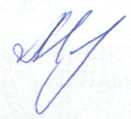 Сорочинский городской округ                                                 Т.П. Мелентьева	Разослано: в дело, в  прокуратуру,  УАГиКС,  заявителю, Вагановой Е.В.Администрация Сорочинского городского округа Оренбургской областиП О С Т А Н О В Л Е Н И Е